   Pre-Designation of Personal Physician Form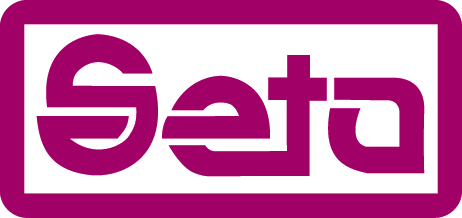 In the event that you sustain an injury or illness related to your employment, you may be treated for such injury or illness by your personal medical doctor (MD), doctor of osteopathic medicine (DO) or medical group if:Your employer offers group health coverage;The doctor is your regular physician, who shall be either a physician who has limited his or her practice of medicine to general practice or who is a board-certified or board-eligible internist, pediatrician, obstetrician-gynecologist, or family practitioner, and has previously directed your medical treatment, and retains your medical records;Your “personal physician” may be a medical group if it is a single corporation or partnership composed of licensed doctors of medicine or osteopathy, which operates an integrated multispecialty medical group providing comprehensive medical services predominantly for non-occupational illnesses and injuries;Prior to injury your doctor agrees to treat you for work injuries or illnesses;Prior to the injury you provided your employer the following in writing:1) notice that you want your personal doctor to treat you for a work-related injury or illness; and2) your personal doctor’s name and business address.You may use this form to notify your employer if you wish to have your personal medical doctor or a doctor of osteopathic medicine treat you for a work-related injury or illness and the above requirements are met.To:   Sacramento Employment and Training Agency (Name of Employer)Employees: Please choose either Section 1 or Section 2.1. Employee to complete this sectionI agree to be treated by a SETA designated physician.(employee signature)                                                            (employee print)                                                                         (date)2. Employee to complete this sectionIf I have a work-related injury or illness, I choose to be treated by:(name of physician), (MD, DO, or medical group)(street address, city, state, zip)									(telephone number)(print employee name)(employee street address, city, state, zip)(employee signature)										(date)Physician to complete this sectionI agree to this pre-designation.(physician or designated employee of the physician or medical group signature)			(date)The physician is not required to sign this form, however, if the physician or designated employee of the physician or medical group does not sign, other documentation of the physician’s agreement to be pre-designated will be required pursuant to Title 8, California Code of Regulations, section 9780.1(a)(3).  Title 8, California Code of Regulations, section 9783. Updated 08/03/2015